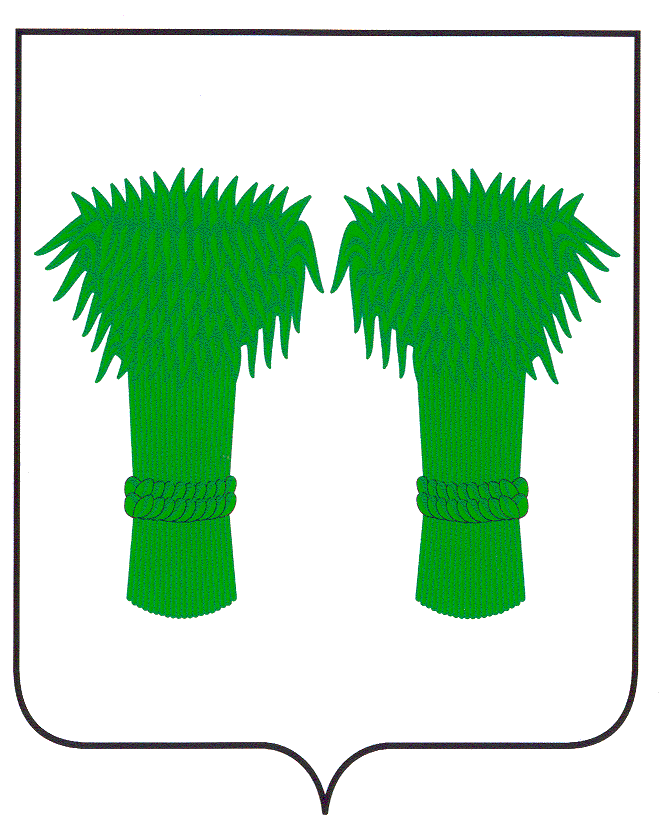  МУНИЦИПАЛЬНЫЙ  ВЕСТНИК                                       информационный бюллетень                                 Официальное издание районного Собрания депутатов и                               администрации Кадыйского муниципального районаРОССИЙСКАЯ ФЕДЕРАЦИЯ    КОСТРОМСКАЯ ОБЛАСТЬАДМИНИСТРАЦИЯ КАДЫЙСКОГО МУНИЦИПАЛЬНОГО РАЙОНАПОСТАНОВЛЕНИЕ   11    июля      2017 года                                                                                                                                          №    197Об отмене постановления администрацииКадыйского муниципального районаот 25 августа 2016 года № 247В целях приведения нормативной правовой базы администрации Кадыйского муниципального района в соответствие федеральному законодательству, руководствуясь Уставом Кадыйского муниципального района,постановляю:Отменить постановление администрации Кадыйского муниципального района Костромской области от 25 августа 2016 года № 247 «О методике прогнозирования поступлений доходов в бюджеты бюджетной системы Российской Федерации».Контроль за исполнением настоящего постановления возложить на начальника финансового отдела администрации Кадыйского муниципального района.Настоящее постановление вступает в силу с момента его официального опубликования.РОССИЙСКАЯ ФЕДЕРАЦИЯКОСТРОМСКАЯ ОБЛАСТЬАДМИНИСТРАЦИЯ КАДЫЙСКОГО МУНИЦИПАЛЬНОГО РАЙОНАПОСТАНОВЛЕНИЕ«12»  июля   2017 года                                                                                                                                                 № 198О внесении изменений в постановлениеадминистрации Кадыйского муниципального районаот 16 июля  2012 года № 377 В соответствие с федеральными законами от 21 декабря . № 68-ФЗ «О защите населения и территорий от чрезвычайных ситуаций природного и техногенного характера», от 12 февраля . № 28-ФЗ «О гражданской обороне» и постановлением Правительства Российской Федерации от 30 декабря . № 794  «О единой государственной системе предупреждения и ликвидации чрезвычайных ситуаций», а также в целях совершенствования системы оповещения и информирования населения Кадыйского  муниципального района Костромской  области, руководствуясь Уставом Кадыйского муниципального района Костромской области, постановляю:Внести в постановление администрации Кадыйского муниципального района  от 16 июля 2012 года № 377 «Об утверждении Положения о системе оповещения населения об угрозе  возникновения чрезвычайных ситуаций и гражданской обороны Кадыйского муниципального района Костромской области»  следующие дополнения: Пункт 1 дополнить пп. 1.1 следующего содержания: «Утвердить тексты речевых сообщений по оповещению населения Кадыйского муниципального района при угрозе или возникновении чрезвычайных ситуаций Приложение №2» (Приложение).2. Контроль за исполнением настоящего постановления возложить на первого заместителя главы администрации Кадыйского муниципального района.3.   Настоящее постановление вступает в силу с момента подписания и подлежит опубликованию.Глава администрацииКадыйского муниципального района  В.В. Зайцев                                                                                  Приложение                                                                                   к постановлению  администрации                                                                                   Кадыйского муниципального  района                                                                                  Костромской области                                                                                  от « 12 » июля 2017 г. № 198                                                                                  «Приложение № 2                                                                                  к постановлению  администрации                                                                                   Кадыйского муниципального  района                                                                                  Костромской области                                                                                  от «16» июля 2012 г. № 377Тексты
речевых сообщений по оповещению населения Кадыйского  муниципального района при угрозе или возникновении чрезвычайных ситуацийТекстпо оповещению населения в случае угрозы или возникновения паводка(наводнения)Внимание! Внимание!Граждане! К вам обращается Глава Кадыйского муниципального района. Прослушайте информацию о мерах защиты при наводнениях и паводках.Получив предупреждение об угрозе наводнения (затопления), сообщите об  этом  вашим  близким, соседям. Предупреждение об ожидаемом наводнении обычно  содержит  информацию  о  времени  и  границах затопления, а также рекомендации жителям о целесообразном поведении или о порядке эвакуации. Продолжая слушать местное радио или специально уполномоченных лиц  с громкоговорящей  аппаратурой (если речь идет не о внезапном подтоплении), необходимо подготовиться  к  эвакуации  в  место  временного размещения, определяемого органами местного самоуправления (как  правило, на базе средних школ), где будет организовано питание, медицинское обслуживание.Перед эвакуацией для сохранности  своего  дома  необходимо  следует отключить  воду, газ, электричество, потушить печи, перенести на верхние этажи (чердаки) зданий ценные вещи и предметы, убрать в безопасные места сельскохозяйственный инвентарь, закрыть (при необходимости обить) окна и двери первых этажей подручным материалом.При получении сигнала о начале эвакуации необходимо быстро собрать и взять  с  собой документы, деньги, ценности, лекарства, комплект одежды и обуви по сезону, запас продуктов питания на несколько дней и следовать на объявленный эвакуационный пункт.При  внезапном  наводнении  необходимо  как  можно  быстрее занять ближайшее возвышенное место и быть готовым к организованной эвакуации по воде. Необходимо  принять меры, позволяющие спасателям своевременно обнаружить наличие людей,  отрезанных водой и нуждающихся в помощи: в светлое время суток - вывесить на  высоком месте полотнища; в темное - подавать световые сигналы.Помните!!!В затопленной местности нельзя употреблять в пищу продукты, соприкасавшиеся  с  поступившей водой и пить некипяченую воду. Намокшими электроприборами можно пользоваться только после тщательной их просушки.Текстпо оповещению населения в случае получения штормового предупрежденияВнимание! Внимание!Граждане! К вам обращается Глава Кадыйского  муниципального района. Прослушайте информацию о действиях при получении штормового предупреждения Росгидрометеослужбы.Штормовое предупреждение подается, при усилении ветра  до  30 м/сек.После получения такого предупреждения следует: очисть балконы  и  территории  дворов  от  легких  предметов  или укрепить их; закрыть на замки и засовы все окна и двери;укрепить, по возможности, крыши, печные  и  вентиляционные  трубы; заделать щитами ставни и окна в чердачных помещениях; потушить огонь в печах; подготовить медицинские аптечки и  упаковать  запасы  продуктов  и воды на 2-3 суток; подготовить автономные источники  освещения  (фонари,  керосиновые лампы, свечи); перейти из легких построек в более прочные здания или  в  защитные сооружения ГО.Если ураган застал Вас на улице, необходимо: держаться подальше от легких построек, мостов, эстакад, ЛЭП, мачт, деревьев; защищаться от летящих предметов листами фанеры, досками,  ящиками, другими подручными средствами;  попытаться быстрее укрыться в подвалах, погребах, других заглубленных помещениях.Текстпо оповещению населения в случае угрозы или возникновения стихийных бедствийВнимание! Внимание!Граждане! К вам обращается Глава  Кадыйского  муниципального района. Прослушайте информацию о правилах поведения и действиях населения при стихийных бедствиях.Стихийные бедствия - это опасные явления природы, возникающие, как  правило, внезапно. Наиболее опасными явлениями для нашего района являются ураганы, наводнение, снежные заносы, бураны.Они нарушают нормальную жизнедеятельность людей, могут привести к их гибели, разрушают и уничтожают их материальные ценности.Об угрозе возникновения стихийных бедствий население оповещается по сетям местного радиовещания и посыльными.Каждый гражданин, оказавшись в районе стихийного бедствия, обязан проявлять  самообладание  и  при необходимости пресекать случаи грабежей, мародерства  и  другие  нарушения законности. Оказав первую помощь членам семьи,  окружающим  и  самому  себе,  гражданин  должен принять участие в ликвидации  последствий  стихийного  бедствия, используя для этого личный транспорт, инструмент, медикаменты, перевязочный материал.При   ликвидации   последствий   стихийного   бедствия    необходимо предпринимать следующие меры предосторожности:перед тем, как войти в любое  поврежденное  здание  убедитесь,  не угрожает ли оно обвалом;в помещении  из-за  опасности  взрыва  скопившихся  газов,  нельзя пользоваться открытым пламенем (спичками, свечами и др.);будьте   осторожны   с  оборванными  и  оголенными  проводами,  не допускайте короткого замыкания;не включайте электричество, газ и водопровод, пока их не  проверит коммунально-техническая служба;не пейте воду из поврежденных колодцев.      Текст обращения к населению при возникновении эпидемииВнимание! Внимание!Граждане! К вам обращается Глава  Кадыйского муниципального района. __________________________ на территории муниципального района в населенных пунктах                                (дата)________________________________________________ отмечены случаи заболевания людей                                 (наименование населенного пункта) и животных ____________________________________________________________________________________                            (наименование заболевания)Администрацией поселения принимаются меры для локализации заболеваний и предотвращения возникновения эпидемии.Прослушайте порядок поведения населения на  территории  Кадыйского  муниципального района:при появлении первых признаков заболевания необходимо обратиться к медработникам;не употреблять в пищу непроверенные продукты питания и воду;продукты питания приобретать только в установленных администрацией местах;до минимума ограничить общение с населением.Информация предоставлена Главным врачом (название учреждения) в __________.Текстобращения к населению при угрозе воздушного нападения противникаВнимание! Внимание!«Воздушная тревога», «Воздушная тревога»Граждане! К вам обращается Глава Кадыйского_ муниципального района. ___________________ на территории района существует угроза непосредственного        (дата, время)нападения воздушного противника.Вам необходимо: одеться самому, одеть детей; выключить газ, электроприборы, затушить печи, котлы; закрыть плотно двери и окна;Взять с собой: средства индивидуальной защиты; запас продуктов питания и воды;личные документы и другие необходимые вещи; погасить свет, предупредить соседей о «Воздушной тревоге».Занять ближайшее защитное сооружение  (убежище,  противорадиационное укрытие,  подвал,  погреб),  находиться  там  до сигнала «Отбой воздушной тревоги».Текстобращения к населению, когда угроза воздушного нападения противника миновалаВнимание! Внимание!«Отбой воздушной тревоги», «Отбой воздушной тревоги»Граждане! К вам обращается Глава Кадыйского муниципального района. _________________ на территории района угроза нападения воздушного        (дата, время)противника миновала.Вам необходимо: покинуть укрытие с разрешения обслуживающего персонала; заниматься обычной деятельностью».РОССИЙСКАЯ ФЕДЕРАЦИЯКОСТРОМСКАЯ ОБЛАСТЬАДМИНИСТРАЦИИ КАДЫЙСКОГО МУНИЦИПАЛЬНОГО РАЙОНАПОСТАНОВЛЕНИЕ«12 »  июля 2017 года                                                                                                                                                № 199О признании утратившим силу постановления администрацииКадыйского муниципальногорайона от 24 октября 2013 № 526В целях приведения муниципальных правовых актов в соответствие с действующим законодательством Российской Федерации, руководствуясь Уставом Кадыйского муниципального района,постановляю:1. Признать утратившим силу постановление администрации Кадыйского муниципального района от 24 октября 2013 года №526 «Об утверждении Порядка подготовки к ведению и ведения гражданской обороны в Кадыйском муниципальном районе».2. Постановление вступает в силу с момента подписания и подлежит опубликованию.Глава администрацииКадыйского муниципального района    В.В. ЗайцевРОССИЙСКАЯ ФЕДЕРАЦИЯКОСТРОМСКАЯ ОБЛАСТЬАДМИНИСТРАЦИЯ КАДЫЙСКОГО МУНИЦИПАЛЬНОГО РАЙОНАПОСТАНОВЛЕНИЕ   «12» июля  2017 года                                                                                                                                                        № 200  О внесении изменений в постановлениеадминистрации Кадыйского муниципального районаот 24 октября 2013года № 527            В целях приведения муниципального правового акта в соответствие с действующим законодательством Российской Федерации, руководствуясь Уставом Кадыйского муниципального района,постановляю:1. Внести в постановление администрации Кадыйского муниципального района от 24 октября 2013 года № 527 «О комиссии по предупреждению и ликвидации чрезвычайных ситуаций и обеспечения пожарной безопасности» (далее – Постановление) следующие изменения:1.1 Приложение 2 Постановления «Положение о комиссии по предупреждению и ликвидации чрезвычайных ситуаций и обеспечению пожарной безопасности Кадыйского муниципального района» изложить в новой редакции  (Приложение).2. Контроль за выполнением настоящего постановления возложить на первого заместителя главы администрации Кадыйского муниципального района.3. Настоящее постановление вступает в силу с момента подписания и подлежит опубликованию.Глава администрацииКадыйского муниципального района    В.В. Зайцев                                                                                            Приложение                                                                                                                           к постановлению администрации                                                                                                      Кадыйского муниципального  района                                                                             от « 12   » июля 2017 г. № 200                                                                                                                  «Приложение 2                                                                                                                  к постановлению администрации                                                                                                      Кадыйского муниципального  района                                                                                       от «24» октября 2013 г. № 527ПОЛОЖЕНИЕо комиссии по предупреждению и ликвидации  чрезвычайных ситуаций и обеспечению пожарной безопасности Кадыйского муниципального района1. Общие положенияКомиссия по предупреждению и ликвидации чрезвычайных ситуаций и обеспечению пожарной безопасности  Кадыйского муниципального района  (далее Комиссия) является координационным органом районного звена территориальной подсистемы единой государственной системы предупреждения и ликвидации чрезвычайных ситуаций Костромской области в выполнении мероприятий по снижению риска, смягчению и ликвидации чрезвычайных ситуаций и обеспечению пожарной безопасности на территории Кадыйского муниципального района.Комиссия является постоянно действующим органом администрации района.Комиссия осуществляет свою деятельность под руководством Главы Кадыйского муниципального района – руководителя гражданской обороны района.Комиссия осуществляет свою деятельность во взаимодействии с территориальными органами федеральных органов исполнительной власти, органами исполнительной власти области и местного самоуправления, заинтересованными организациями и общественными объединениями.1.5. Положение о Комиссии, ее составе и составе оперативной группы утверждаются постановлением Главы администрации  муниципального района.1.6. Правовую основу деятельности Комиссии составляют: Конституция РФ, Федеральные конституционные законы, Федеральные законы, Указы и распоряжения Президента РФ, Постановления и распоряжения Правительства РФ, иные нормативные правовые акты РФ, законы и нормативные правовые акты Костромской области, нормативные правовые акты Кадыйского муниципального района, настоящее Постановление.2. Основные задачи и функции Комиссии2.1. Основными задачами Комиссии являются:- разработка предложений по реализации единой государственной политики в области предупреждения и ликвидации чрезвычайных ситуаций и обеспечения пожарной безопасности;- координация деятельности органов управления и сил районного звена  ТП РСЧС;- обеспечение  согласованности  действий  органов местного самоуправления  и организаций  при решении задач  в области  предупреждения и ликвидации  чрезвычайных ситуаций и обеспечения  пожарной безопасности, а также восстановления и строительства жилых домов, объектов жилищно-коммунального хозяйства, социальной сферы, производственной  и инженерной инфраструктуры, поврежденных  и разрушенных  в результате чрезвычайных ситуаций;- организация наблюдения и контроля за состоянием окружающей природной среды и потенциально опасными объектами;- прогнозирование ЧС;- обеспечение готовности органов управления, сил и средств к действиям в ЧС и при тушении пожаров, а так же создание и поддержание в состоянии готовности пунктов управления;- организация разработки нормативных правовых актов в области защиты населения и территорий от ЧС и пожаров;- создание резервов финансовых и материальных ресурсов, необходимых для ликвидации ЧС;- руководство работами по ликвидации ЧС, крупных пожаров, организация привлечения трудоспособного населения к этим работам;-  планирование и эвакуация населения, организация размещения эвакуированного населения и возвращение его после ликвидации ЧС и пожаров в места постоянного проживания;- сбор и обмен информацией в области защиты населения и территорий от ЧС и пожаров;-   руководство подготовкой населения, должностных лиц органов управления и подразделений РСЧС к действиям в ЧС и при пожарах;-разработка и реализация территориальных программ по предупреждению, ликвидации ЧС и обеспечения пожарной безопасности;- рассмотрение вопросов  о привлечении сил и средств гражданской обороны к организации и проведению мероприятий по предотвращению и ликвидации чрезвычайных ситуаций в порядке, установленном федеральным законодательством.2.2. Комиссия в соответствии с возложенными на нее задачами выполняет следующие функции:- рассматривает в пределах своей компетенции вопросы в области предупреждения и ликвидации чрезвычайных ситуаций и обеспечения пожарной безопасности и вносит в установленном порядке соответствующие предложения Главе администрации муниципального района;- разрабатывает предложения по совершенствованию правовых актов муниципального района, иных нормативных документов в области предупреждения и ликвидации чрезвычайных ситуаций и обеспечения пожарной безопасности;- рассматривает прогнозы чрезвычайных ситуаций, организует прогнозирование чрезвычайных ситуаций на территории муниципального района, организует разработку и реализацию мер, направленных на предупреждение и ликвидацию чрезвычайных ситуаций, обеспечение пожарной безопасности;- разрабатывает предложения по развитию и обеспечению функционирования районного звена ТП РСЧС;- осуществляет контроль за подготовкой органов управления и сил территориального звена ПТ РСЧС;- совместно с другими органами управления участвует в рассмотрении вопросов размещения и деятельности потенциально опасных производств;- разрабатывает предложения по ликвидации чрезвычайных ситуаций на территории муниципального района и проведению операций чрезвычайного гуманитарного реагирования;- организует работу по привлечению общественных организаций и граждан к проведению мероприятий по ликвидации ЧС и крупных пожаров;- организует работу по подготовке предложений и аналитических материалов для Главы муниципального района по вопросам защиты населения и территории от чрезвычайных ситуаций и обеспечения пожарной безопасности и безопасности людей  на вводных объектах.3. Права Комиссии3.1.Комиссия в пределах своей компетенции имеет право:- принимать решения, обязательные для выполнения органами местного самоуправления, юридическими лицами и индивидуальными предпринимателями на территории района;- определять в зонах ЧС режимы функционирования РСЧС;- направлять в вышестоящие организации материалы о нарушениях требований нормативных правовых актов в области защиты населения и  территорий от ЧС и обеспечению пожарной безопасности; - рассматривать ходатайства руководителей организаций и индивидуальных предпринимателей по оказанию финансовой и материальной помощи на мероприятия по ликвидации ЧС;- вносить предложения по использованию финансовых и материальных ресурсов из резервного фонда района;  - запрашивать у администрации муниципального района и администраций муниципальных образований, организаций и общественных объединений необходимые материалы и информацию;- заслушивать на своих заседаниях представителей администрации муниципального района и администраций муниципальных образований, организаций и общественных объединений;- привлекать для участия в своей работе представителей администрации муниципального района и администраций муниципальных образований, организаций и общественных объединений по согласованию с их руководителями;     - привлекать  в установленном порядке при угрозе возникновения ЧС силы и средства, транспорт, материально-технические средства, независимо от их ведомственной  принадлежности, для выполнения  работ по предупреждению и ликвидации чрезвычайных ситуаций  и обеспечению пожарной безопасности;- создавать рабочие, оперативные группы из числа членов Комиссии,  специалистов администрации муниципального района и администраций муниципальных образований, заинтересованных организаций и общественных объединений, по согласованию с их руководителями, по направлениям деятельности Комиссии  и определять полномочия и порядок работы этих групп.4. Состав комиссии4.1 Комиссия возглавляется заместителем главы администрации района, который является ее председателем.4.2 На председателя Комиссии возлагается:- организация и контроль за осуществлением мероприятий по предупреждению, ликвидации ЧС и обеспечению пожарной безопасности, надежности работы потенциально опасных объектов;- обеспечение готовности органов, и пунктов управления, сил и средств к действиям в условиях ЧС и при пожарах;- введение режимов функционирования территориальной подсистемы РСЧС и звеньев в зависимости от сложившийся обстановки;- координация деятельности подчиненных и взаимодействующих Комиссий;- организация оповещения органов управления, сил РСЧС и населения об угрозе или возникновении ЧС и пожаров, принятых мерах по обеспечению безопасности, о прогнозируемых возможных последствиях чрезвычайных ситуаций, приемах и способах защиты;- организация и координация действий сил наблюдения и контроля, разведки всех видов за состоянием окружающей природной среды и потенциально опасных объектов;- распределение задач, согласование планов действий сил наблюдения и контроля, разведки всех видов за состоянием окружающей природной среды и потенциально опасных объектов;- распределение задач, согласование планов действий между подчиненными, приданными и взаимодействующими органами управления;- согласование действий с Комиссиями соседних районов по вопросам совместных действий и обмена информации;- организация своевременной информации и докладов вышестоящим органам управления о ходе ликвидации ЧС и пожаров, и изменениях обстановки.- председатель комиссии несет персональную ответственность за выполнение возложенных на комиссию задач.4.3 В состав Комиссии входят руководители структурных подразделений администрации района, органов управления и других организаций. Кроме того в состав комиссии могут включаться ведущие специалисты отраслей экономики.4.4 Для оценки масштабов ЧС в районе бедствия и прогнозирования возможных ее последствий, подготовки предложений Главе района, председателю Комиссии для принятия решения на ликвидацию ЧС и пожаров, осуществления непосредственного руководства по проведению аварийно-спасательных и других неотложных работ, а также для организации и поддержания непрерывного взаимодействия с органами РСЧС и другими органами управления, силами привлекаемыми к ликвидации ЧС и пожаров, при Комиссии создается оперативный штаб.4.5 В ЧС местного и территориального масштаба для руководства аварийно- спасательными и другими неотложными работами функциональные звенья РСЧС могут выделять свои оперативные штабы, которые осуществляют свою деятельность под общим руководством оперативного штаба Комиссии района.5. Организация работы комиссии5.1 Работа Комиссии организуется по годовым планам работы. Заседания Комиссии проводятся по мере необходимости, но не реже одного раза в квартал.Для оперативного и безотлагательного решения отдельных вопросов Комиссия может проводить внеочередные заседания.Информация о внеочередном  заседании доводится до сведения ее членов секретарем Комиссии. 5.2 Заседания Комиссии оформляются протоколами. 5.3.	Заседание  Комиссии считается правомочным, если на нем присутствует более половины членов Комиссии.Члены Комиссии обладают равными правами при обсуждении рассматриваемых на заседаниях вопросов, участвуют в работе Комиссии непосредственно без права замены, в случае отсутствия председателя Комиссии его замещает  заместитель. 5.4. Решения Комиссии принимаются на ее заседаниях открытым голосованием простым большинством голосов присутствующих членов Комиссии.Решения Комиссии оформляются в виде протоколов, которые подписываются председателем Комиссии или его заместителем.Решения Комиссии доводятся до исполнителей выписками из протоколов заседаний Комиссии.Решения Комиссии, принимаемые в соответствии с ее компетенцией, являются обязательными для администрации района и администраций муниципальных образований, организаций и предприятий района.5.5 Состав Комиссии утверждается постановлением администрации Кадыйского муниципального района.5.6 Формализованные документы председателя Комиссии (предварительные распоряжения, решения и т.д.) разрабатываются отделом по делам ГО, ЧС и мобилизационной работе администрации Кадыйского муниципального района.5.7 Справочный материал для работы Комиссии разрабатывается каждым членом комиссии по своим направлениям, ответственным должностным лицом за порядок оформления справочного материала и перечня вопросов, входящих в него, является заместитель председателя Комиссии».РОССИЙСКАЯ ФЕДЕРАЦИЯ
КОСТРОМСКАЯ ОБЛАСТЬАДМИНИСТРАЦИЯ КАДЫЙСКОГО МУНИЦИПАЛЬНОГО РАЙОНАПОСТАНОВЛЕНИЕ«12»  июля  2017 г.                                                                                                                                                           № 201Об организации обучения населения способам защиты и действиям в чрезвычайных ситуацияхВ соответствии со статьей 8 Федерального закона от 12 февраля . № 28-ФЗ «О гражданской обороне», статьями 3, 19 Федерального закона от 18 ноября . № 69-ФЗ «О пожарной безопасности», статьей 11 Федерального закона от 21 декабря 1994 года № 68-ФЗ «О защите населения и территорий от чрезвычайных ситуаций природного и техногенного характера», постановлением Правительства Российской Федерации от 4 сентября . № 547 «О подготовке населения в области защиты от чрезвычайных ситуаций природного и техногенного характера» и в целях совершенствования порядка подготовки и обучения населения мерам пожарной безопасности, способам защиты от опасностей, возникающих при ведении военных действий или вследствие этих действий, способам защиты при чрезвычайных ситуациях, руководствуясь Уставом Кадыйского муниципального района Костромской области, постановляю:1. Утвердить Порядок подготовки и обучения населения мерам пожарной безопасности, способам защиты от опасностей, возникающих при ведении военных действий или вследствие этих действий, способам защиты при чрезвычайных ситуациях (Приложение).2.Контроль за выполнением настоящего постановления возложить на заместителя главы администрации Кадыйского муниципального района Смирнова А.Н.3.Настоящее постановление вступает в силу с момента подписания и подлежит опубликованию.Глава администрацииКадыйского муниципального района   В.В. ЗайцевПриложение к Постановлению  администрации Кадыйского муниципального районаКостромской областиот  12 июля  2017 г. № 201Порядок 
подготовки и обучения населения мерам пожарной безопасности, способам защиты от опасностей, возникающих при ведении военных действий или вследствие этих действий, способам защиты при чрезвычайных ситуациях1. Настоящее Положение определяет группы, задачи и формы обучения населения, проходящих подготовку и обучение мерам пожарной безопасности, способам защиты от опасностей, возникающих при ведении военных действий или вследствие этих действий, способам защиты при чрезвычайных ситуациях природного и техногенного характера (далее - чрезвычайные ситуации).2. Подготовку и обучение мерам пожарной безопасности, способам защиты от опасностей, возникающих при ведении военных действий или вследствие этих действий, способам защиты при чрезвычайных ситуациях проходят:-лица, занятые в сфере производства и обслуживания, не включенные в состав органов управления муниципального звена территориальной подсистемы Костромской  области единой государственной системы предупреждения и ликвидации чрезвычайных ситуаций (далее - работающее население);-лица, не занятые в сфере производства и обслуживания (далее - неработающее население);-лица, обучающиеся в общеобразовательных учреждениях и учреждениях начального, среднего и высшего профессионального образования (далее - обучающиеся);-работники органов местного самоуправления и организаций, специально уполномоченные решать задачи по предупреждению и ликвидации чрезвычайных ситуаций и включенные в состав органов управления районного муниципального звена территориальной подсистемы Костромской области единой государственной системы предупреждения и ликвидации чрезвычайных ситуаций (далее - уполномоченные работники);-председатели комиссий по предупреждению и ликвидации чрезвычайных ситуаций и обеспечению пожарной безопасности.3. Основными задачами при подготовке населения и обучении мерам пожарной безопасности, способам защиты от опасностей, возникающих при ведении военных действий или вследствие этих действий, способам защиты при чрезвычайных ситуациях являются:-обучение населения правилам и приемам оказания первой медицинской помощи пострадавшим, правилам пользования средствами индивидуальной и коллективной защиты;-выработка у руководителей администрации и организаций навыков управления силами и средствами, входящими в состав муниципального звена территориальной подсистемы Костромской области единой государственной системы предупреждения и ликвидации чрезвычайных ситуаций;-совершенствование практических навыков руководителей администрации и организаций, а также председателей комиссий по предупреждению и ликвидации чрезвычайных ситуаций и обеспечению пожарной безопасности в организации и проведении мероприятий по предупреждению чрезвычайных ситуаций и ликвидации их последствий;-практическое усвоение уполномоченными работниками в ходе учений и тренировок порядка действий при различных режимах функционирования муниципального звена территориальной подсистемы Костромской области единой государственной системы предупреждения и ликвидации чрезвычайных ситуаций, а также при проведении аварийно-спасательных и других неотложных работ.4. Подготовка и обучение населения мерам пожарной безопасности, способам защиты от опасностей, возникающих при ведении военных действий или вследствие этих действий предусматривает:-для работающего населения - проведение занятий по месту работы согласно рекомендуемым программам и самостоятельное изучение порядка действий при чрезвычайных ситуациях с последующим закреплением полученных знаний и навыков на учениях и тренировках;-для неработающего населения - проведение бесед, лекций, вечеров вопросов и ответов, консультаций, показ учебных кино- и видеофильмов, в том числе на учебно-консультационных пунктах, а также самостоятельное изучение памяток, листовок, пособий, прослушивание радиопередач и просмотр телепрограмм по тематике пожарной безопасности, способам защиты от опасностей, возникающих при ведении военных действий или вследствие этих действий, способам защиты при чрезвычайных ситуациях области гражданской обороны и защиты при чрезвычайных ситуациях;-для обучающихся - проведение занятий в учебное время по соответствующим программам в рамках курса «Основы безопасности жизнедеятельности» и дисциплины «Безопасность жизнедеятельности», утвержденными Министерством образования Российской Федерации;-для уполномоченных работников и председателей комиссий по предупреждению и ликвидации чрезвычайных ситуаций и обеспечению пожарной безопасности, организаций, уполномоченных работников - повышение квалификации не реже одного раза в 5 лет, проведение самостоятельной работы, а также участие в сборах, учениях и тренировках.5. Для лиц, впервые назначенных на должность, связанную с выполнением обязанностей в области пожарной безопасности, способов защиты от опасностей, возникающих при ведении военных действий или вследствие этих действий, способов защиты при чрезвычайных ситуациях, переподготовка или повышение квалификации в течение первого года работы является обязательной. Повышение квалификации может осуществляться по очной и очно-заочной формам обучения, в том числе с использованием дистанционных образовательных технологий.6. Повышение квалификации в области пожарной безопасности, способов защиты от опасностей, возникающих при ведении военных действий или вследствие этих действий, способам защиты при чрезвычайных ситуациях проходят:-уполномоченные работники и председатели комиссий по предупреждению и ликвидации чрезвычайных ситуаций и обеспечению пожарной безопасности - в учебно-методическом центре по гражданской обороне и чрезвычайным ситуациям Костромской  области («УМЦ ГОЧС Костромской  области»);-уполномоченные работники - в учебных заведениях Министерства Российской Федерации по делам гражданской обороны, чрезвычайным ситуациям и ликвидации последствий стихийных бедствий, учреждениях повышения квалификации федеральных органов исполнительной власти и организаций, учебно-методическом центре по гражданской обороне и чрезвычайным ситуациям Костромской области («УМЦ ГОЧС Костромской  области»).Повышение квалификации преподавателей дисциплины «Безопасность жизнедеятельности» и преподавателей - организаторов курса «Основы безопасности жизнедеятельности» в области гражданской обороны и защиты при чрезвычайных ситуациях осуществляется в учебных заведениях Министерства Российской Федерации по делам гражданской обороны, чрезвычайным ситуациям и ликвидации последствий стихийных бедствий, учреждениях повышения квалификации Министерства образования Российской Федерации и других федеральных органов исполнительной власти, являющихся учредителями образовательных учреждений, учебно-методическом центре по гражданской обороне и чрезвычайным ситуациям Костромской области.7. Совершенствование знаний, умений и навыков в области пожарной безопасности, способов защиты от опасностей, возникающих при ведении военных действий или вследствие этих действий осуществляется в ходе проведения комплексных, командно-штабных учений и тренировок, тактико-специальных учений.8. К проведению командно-штабных учений в Кадыйском муниципальном районе могут в установленном порядке привлекаться оперативные группы органов внутренних дел Российской Федерации, а также по согласованию с органами исполнительной государственной власти Костромской области  и органами местного самоуправления - силы и средства муниципального звена территориальной подсистемы Костромской области единой государственной системы предупреждения и ликвидации чрезвычайных ситуаций.9.Тактико-специальные учения продолжительностью до 8 часов проводятся с участием аварийно-спасательных служб и нештатных аварийно-спасательных формирований (далее - формирования) организаций 1 раз в 3 года, а с участием формирований постоянной готовности - 1 раз в год.10. Во всех организациях  1 раз в 3 года проводятся тренировки продолжительностью до 8 часов.11.Тренировки в общеобразовательных учреждениях и учреждениях начального, среднего и высшего профессионального образования проводятся ежегодно.12. Лица, привлекаемые на учения и тренировки по пожарной безопасности, способам защиты от опасностей, возникающих при ведении военных действий или вследствие этих действий, способам защиты при чрезвычайных ситуациях, должны быть проинформированы о возможном риске при их проведении.РОССИЙСКАЯ ФЕДЕРАЦИЯКОСТРОМСКАЯ ОБЛАСТЬАДМИНИСТРАЦИИ КАДЫЙСКОГО МУНИЦИПАЛЬНОГО РАЙОНАПОСТАНОВЛЕНИЕ«13»  июля 2017 года                                                                                                                                                   № 203О признании утратившим силу постановления администрацииКадыйского муниципальногорайона от 27 марта 2014 № 123В целях приведения муниципальных правовых актов в соответствие с действующим законодательством Российской Федерации, руководствуясь Уставом Кадыйского муниципального района,постановляю:1. Признать утратившим силу постановление администрации Кадыйского муниципального района от 27 марта 2014 года №123 «О мерах по предупреждению и ликвидации чрезвычайных ситуаций, вызванных лесоторфяными пожарами, на территории Кадыйского муниципального района».2. Контроль за исполнением настоящего постановления возложить на первого заместителя главы администрации Кадыйского муниципального района.3. Постановление вступает в силу с момента подписания и подлежит опубликованию.Глава администрацииКадыйского муниципального района      В.В. ЗайцевРОССИЙСКАЯ   ФЕДЕРАЦИЯКОСТРОМСКАЯ   ОБЛАСТЬСОБРАНИЕ   ДЕПУТАТОВ   КАДЫЙСКОГО   МУНИЦИПАЛЬНОГО   РАЙОНАР Е Ш Е Н И Е                                                                                                                                                                                                                                                                                               14  июля 2017 года                                                                                                                                                           № 183        О внесении изменений и дополнений         в решение от 23.12.2016 года №  119        «О бюджете муниципального района        на 2017 год».          В соответствии с  Законом Костромской области от 08.07.2017 года № 262-6-ЗКО«О внесении изменений  в Закон Костромской области «Об областном бюджете на 2017 год  и плановый период 2018 и 2019 годов» и  с   постановлением администрации Костромской области от 10.07.2017 года № 257-а «О распределении дотаций бюджетам муниципальных районов (городских округов)  Костромской области на поддержку мер по обеспечению сбалансированности бюджетов муниципальных районов (городских округов) Костромской области в 2017 году»                                                  Муниципальному району дополнительно переданы  из областного бюджета:  -   дотация на поддержку мер по обеспечению сбалансированности бюджетов     муниципальных районов в сумме 14600,0 тыс. руб.,субсидия на обеспечение питанием отдельных категорий учащихся муниципальных общеобразовательных организаций в сумме   400,0 тыс. руб.,субсидия на софинансирование капитальных вложений в объекты муниципальной собственности, которые осуществляются из местных бюджетов  в сумме  10300,0 тыс. руб.,субвенция на осуществление органами местного самоуправления муниципальных районов полномочий по организации деятельности административных комиссий в сумме  6,5 тыс. руб.,одновременно муниципальному району уменьшена передача из областного бюджета:субсидия на мероприятия подпрограммы «Обеспечение жильем молодых семей» федеральной целевой программы «Жилище» на 2015-2020 годы на сумму 0,001 тыс. руб.     Увеличить   передачу из бюджета муниципального района иных межбюджетных трансфертов в  бюджеты  поселений на 1620,0 тыс. рублей, в том числе  Вешкинскому с/п — 220,0 тыс. рублей,  Паньковскому с/п — 470,0 тыс. рублей, Екатеринкинскому с/п — 150,0 тыс. рублей,  Столпинскому с/п — 250,0 тыс. рублей, Чернышевскому с/п — 470,0 тыс. рублей, Завражному с/п — 60,0 тыс. рублей 	   Учитывая изложенное                                               Собрание депутатов решило       1. В  п.1  решения Собрания   депутатов  от  23.12.2016   года    № 119    «О   бюджете Кадыйского муниципального    района   на  2017 год»   слова   «Общий  объем  доходов   бюджета муниципального района в сумме 113185,6 тыс. руб., в том числе объем безвозмездных поступлений из  бюджетов других уровней  в   сумме  84803,9 тыс.  руб., общий   объем    расходов      бюджета муниципального района в сумме 117763,4 тыс. руб., дефицит бюджета муниципального района в сумме 4577,8 тыс. руб.» заменить словами «Общий объем доходов бюджета муниципального района в сумме 138492,1 тыс. руб.,  в   том   числе объем безвозмездных поступлений из бюджетов других уровней в сумме  110110,4 тыс. руб., общий объем расходов бюджета муниципального района в сумме  143069,9 тыс.  руб.,  дефицит бюджета муниципального района в сумме  4577,8 тыс. руб.»     2. Утвердить в  бюджете муниципального района на 2017 год поступления доходов   по группам,   подгруппам,   статьям   и   подстатьям   классификации   доходов   согласно приложению № 1 к настоящему решению.3.Утвердить    распределение   расходов   бюджета  муниципального  района на 2017 год    по разделам   и     подразделам,     целевым     статьям   и   видам    расходов      функциональной классификации согласно приложению № 2 к настоящему решению.4. Настоящее решение вступает в силу с момента официального  опубликования.Глава Кадыйского   муниципального района                                                           председатель  Собрания  депутатов                                                                                                                                                                            В.В.Зайцев                                                                                                  М.А. ЦыпловаГлава администрации 
Кадыйского муниципального района В. В. ЗайцевПриложение 1к решению Собрания депутатовКадыйского муниципального района№183  от  14  июля  2017 годаПриложение 1к решению Собрания депутатовКадыйского муниципального района№183  от  14  июля  2017 годаПриложение 1к решению Собрания депутатовКадыйского муниципального района№183  от  14  июля  2017 годаДОХОДЫДОХОДЫДОХОДЫбюджета Кадыйского муниципального района на 2017 годбюджета Кадыйского муниципального района на 2017 годбюджета Кадыйского муниципального района на 2017 годКодНаименование платежейГодовые назначения00000000000000000000Неуказанный код дохода138 492 130,0000010000000000000000НАЛОГОВЫЕ И НЕНАЛОГОВЫЕ ДОХОДЫ24 555 200,0000010100000000000000НАЛОГИ НА ПРИБЫЛЬ, ДОХОДЫ9 584 000,0000010102000010000110Налог на доходы физических лиц9 584 000,0000010102010010000110Налог на доходы физических лиц с доходов, источником которых является налоговый агент, за исключением доходов, в отношении которых исчисление и уплата налога осуществляются в соответствии со статьями 227, 2271 и 228 Налогового кодекса Российской Федерации9 294 000,0000010102020010000110Налог на доходы физических лиц с доходов, полученных от осуществления деятельности физическими лицами, зарегистрированными в качестве индивидуальных предпринимателей, нотариусов, занимающихся частной практикой, адвокатов, учредивших адвокатские кабинеты, и других лиц, занимающихся частной практикой в соответствии со статьей 227 Налогового кодекса Российской Федерации164 000,0000010102030010000110Налог на доходы физических лиц с доходов, полученных физическими лицами в соответствии со статьей 228 Налогового кодекса Российской Федерации13 000,0000010102040010000110Налог на доходы физических лиц в виде фиксированных авансовых платежей с доходов, полученных физическими лицами, являющимися иностранными гражданами, осуществляющими трудовую деятельность по найму на основании патента в соответствии со статьей 2271 Налогового кодекса Российской Федерации113 000,0000010300000000000000НАЛОГИ НА ТОВАРЫ (РАБОТЫ, УСЛУГИ), РЕАЛИЗУЕМЫЕ НА ТЕРРИТОРИИ РОССИЙСКОЙ ФЕДЕРАЦИИ1 921 000,0000010302000010000110Акцизы по подакцизным товарам (продукции), производимым на территории Российской Федерации1 921 000,0000010302230010000110Доходы от уплаты акцизов на дизельное топливо, подлежащие распределению между бюджетами субъектов Российской Федерации и местными бюджетами с учетом установленных дифференцированных нормативов отчислений в местные бюджеты659 000,0000010302240010000110Доходы от уплаты акцизов на моторные масла для дизельных и (или) карбюраторных (инжекторных) двигателей, подлежащие распределению между бюджетами субъектов Российской Федерации и местными бюджетами с учетом установленных дифференцированных нормативов отчислений в местные бюджеты9 000,0000010302250010000110Доходы от уплаты акцизов на автомобильный бензин, подлежащие распределению между бюджетами субъектов Российской Федерации и местными бюджетами с учетом установленных дифференцированных нормативов отчислений в местные бюджеты1 351 000,0000010302260010000110Доходы от уплаты акцизов на прямогонный бензин, подлежащие распределению между бюджетами субъектов Российской Федерации и местными бюджетами с учетом установленных дифференцированных нормативов отчислений в местные бюджеты-98 000,0000010500000000000000НАЛОГИ НА СОВОКУПНЫЙ ДОХОД7 246 200,0000010501000000000110Налог, взимаемый в связи с применением упрощенной системы налогообложения2 834 000,0000010501010010000110Налог, взимаемый с налогоплательщиков, выбравших в качестве объекта налогообложения доходы2 326 000,0000010501011010000110Налог, взимаемый с налогоплательщиков, выбравших в качестве объекта налогообложения доходы2 326 000,0000010501020010000110Налог, взимаемый с налогоплательщиков, выбравших в качестве объекта налогообложения доходы, уменьшенные на величину расходов508 000,0000010501021010000110Налог, взимаемый с налогоплательщиков, выбравших в качестве объекта налогообложения доходы, уменьшенные на величину расходов (в том числе минимальный налог, зачисляемый в бюджеты субъектов Российской Федерации)508 000,0000010502000020000110Единый налог на вмененный доход для отдельных видов деятельности4 315 000,0000010502010020000110Единый налог на вмененный доход для отдельных видов деятельности4 315 000,0000010504000020000110Налог, взимаемый в связи с применением патентной системы налогообложения97 200,0000010504020020000110Налог, взимаемый в связи с применением патентной системы налогообложения, зачисляемый в бюджеты муниципальных районов97 200,0000010800000000000000ГОСУДАРСТВЕННАЯ ПОШЛИНА335 000,0000010803000010000110Государственная пошлина по делам, рассматриваемым в судах общей юрисдикции, мировыми судьями335 000,0000010803010010000110Государственная пошлина по делам, рассматриваемым в судах общей юрисдикции, мировыми судьями (за исключением Верховного Суда Российской Федерации)335 000,0000011100000000000000ДОХОДЫ ОТ ИСПОЛЬЗОВАНИЯ ИМУЩЕСТВА, НАХОДЯЩЕГОСЯ В ГОСУДАРСТВЕННОЙ И МУНИЦИПАЛЬНОЙ СОБСТВЕННОСТИ1 575 000,0000011105000000000120Доходы, получаемые в виде арендной либо иной платы за передачу в возмездное пользование государственного и муниципального имущества (за исключением имущества бюджетных и автономных учреждений, а также имущества государственных и муниципальных унитарных предприятий, в том числе казенных)1 575 000,0000011105010000000120Доходы, получаемые в виде арендной платы за земельные участки, государственная собственность на которые не разграничена, а также средства от продажи права на заключение договоров аренды указанных земельных участков1 425 000,0000011105013100000120Доходы, получаемые в виде арендной платы за земельные участки, государственная собственность на которые не разграничена и которые расположены в границах сельских поселений, а также средства от продажи права на заключение договоров аренды указанных земельных участков969 000,0000011105013130000120Доходы, получаемые в виде арендной платы за земельные участки, государственная собственность на которые не разграничена и которые расположены в границах городских поселений, а также средства от продажи права на заключение договоров аренды указанных земельных участков456 000,0000011105070000000120Доходы от сдачи в аренду имущества, составляющего государственную (муниципальную) казну (за исключением земельных участков)150 000,0000011105075050000120Доходы от сдачи в аренду имущества, составляющего казну муниципальных районов (за исключением земельных участков)150 000,0000011200000000000000ПЛАТЕЖИ ПРИ ПОЛЬЗОВАНИИ ПРИРОДНЫМИ РЕСУРСАМИ90 000,0000011201000010000120Плата за негативное воздействие на окружающую среду90 000,0000011201010010000120Плата за выбросы загрязняющих веществ в атмосферный воздух стационарными объектами40 000,0000011201040010000120Плата за размещение отходов производства и потребления50 000,0000011300000000000000ДОХОДЫ ОТ ОКАЗАНИЯ ПЛАТНЫХ УСЛУГ (РАБОТ) И КОМПЕНСАЦИИ ЗАТРАТ ГОСУДАРСТВА3 059 000,0000011301000000000130Доходы от оказания платных услуг (работ)2 224 000,0000011301990000000130Прочие доходы от оказания платных услуг (работ)2 224 000,0000011301995050000130Прочие доходы от оказания платных услуг (работ) получателями средств бюджетов муниципальных районов2 224 000,0000011302000000000130Доходы от компенсации затрат государства835 000,0000011302060000000130Доходы, поступающие в порядке возмещения расходов, понесенных в связи с эксплуатацией имущества835 000,0000011302065050000130Доходы, поступающие в порядке возмещения расходов, понесенных в связи с эксплуатацией имущества муниципальных районов835 000,0000011400000000000000ДОХОДЫ ОТ ПРОДАЖИ МАТЕРИАЛЬНЫХ И НЕМАТЕРИАЛЬНЫХ АКТИВОВ95 000,0000011406000000000430Доходы от продажи земельных участков, находящихся в государственной и муниципальной собственности95 000,0000011406010000000430Доходы от продажи земельных участков, государственная собственность на которые не разграничена95 000,0000011406013100000430Доходы от продажи земельных участков, государственная собственность на которые не разграничена и которые расположены в границах сельских поселений60 000,0000011406013130000430Доходы от продажи земельных участков, государственная собственность на которые не разграничена и которые расположены в границах городских поселений35 000,0000011600000000000000ШТРАФЫ, САНКЦИИ, ВОЗМЕЩЕНИЕ УЩЕРБА650 000,0000011603000000000140Денежные взыскания (штрафы) за нарушение законодательства о налогах и сборах12 000,0000011603010010000140Денежные взыскания (штрафы) за нарушение законодательства о налогах и сборах, предусмотренные статьями 116, 1191, 1192, пунктами 1 и 2 статьи 120, статьями 125, 126, 1261, 128, 129, 1291, 1294, 132, 133, 134, 135, 1351, 1352 Налогового кодекса Российской Федерации12 000,0000011625000000000140Денежные взыскания (штрафы) за нарушение законодательства Российской Федерации о недрах, об особо охраняемых природных территориях, об охране и использовании животного мира, об экологической экспертизе, в области охраны окружающей среды, о рыболовстве и сохранении водных биологических ресурсов, земельного законодательства, лесного законодательства, водного законодательства25 000,0000011625060010000140Денежные взыскания (штрафы) за нарушение земельного законодательства25 000,0000011643000010000140Денежные взыскания (штрафы) за нарушение законодательства Российской Федерации об административных правонарушениях, предусмотренные статьей 20.25 Кодекса Российской Федерации об административных правонарушениях26 000,0000011690000000000140Прочие поступления от денежных взысканий (штрафов) и иных сумм в возмещение ущерба587 000,0000011690050050000140Прочие поступления от денежных взысканий (штрафов) и иных сумм в возмещение ущерба, зачисляемые в бюджеты муниципальных районов587 000,0000020000000000000000БЕЗВОЗМЕЗДНЫЕ ПОСТУПЛЕНИЯ113 936 930,0000020200000000000000БЕЗВОЗМЕЗДНЫЕ ПОСТУПЛЕНИЯ ОТ ДРУГИХ БЮДЖЕТОВ БЮДЖЕТНОЙ СИСТЕМЫ РОССИЙСКОЙ ФЕДЕРАЦИИ110 110 430,0000020215001050000151Дотации бюджетам муниципальных районов на выравнивание бюджетной обеспеченности22 082 000,0000020215002050000151Дотации бюджетам муниципальных районов на поддержку мер по обеспечению сбалансированности бюджетов21 450 000,0000020220051050000151Субсидии бюджетам муниципальных районов на реализацию федеральных целевых программ1 187 445,0000020220077050000151Субсидии бюджетам муниципальных районов на софинсирование капитальных  вложений в объекты муниципальной собственности10 300 000,0000020220216050000151Субсидии бюджетам  муниципальных районов на осуществление  дорожной деятельности в отношении автомобильных дорог общего пользования, а так же капитального ремонта и ремонта дворовых территорий многоквартирных домов, проездов к дворовым территориям многоквартирных домов населенных пунктов2 000 000,0000020225027050000151Субсидии бюджетам муниципальных районов на реализацию мероприятий государственной программы Российской Федерации "Доступная среда" на 2011-2020 годы 1 266 900,0000020225555050000151Субсидии бюджетам муниципальных районов на поддержку государственных программ субъектов Российской Федерации и муниципальных программ формирования  современной городской среды490 670,0000020225558050000151Субсидии бюджетам муниципальных образований на обеспечение развития и укрепления материально-технической  базы муниципальных домов культуры720 000,0000020229999050000151Прочие субсидии бюджетам муниципальных районов4 622 988,0000020230024050000151Субвенции бюджетам муниципальных районов на выполнение передаваемых полномочий субъектов Российской Федерации44 597 727,0000020235082050000151Субвенция бюджетам муниципальных районов на предоставление жилых помещений детям-сиротам и детям, оставшимся без попечения родителей, лицам из их числа по договорам найма специализированных жилых помещений.900 663,0000020240014050000151Межбюджетные трансферты, передаваемые бюджетам муниципальных районов из бюджетов  поселений на осуществление части полномочий по решению вопросов местного значения в соответствии с заключенными соглашениями492 037,0000020700000000000000ПРОЧИЕ БЕЗВОЗМЕЗДНЫЕ ПОСТУПЛЕНИЯ3 826 500,0000020705000050000180Прочие безвозмездные поступления в бюджеты муниципальных районов3 826 500,0000020705020050000180Поступления от денежных пожертвований, предоставляемых физическими лицами получателям средств бюджетов муниципальных районов3 746 500,0000020705030050000180Прочие безвозмездные поступления в бюджеты муниципальных районов80 000,00138 492 130,00Итого:138 492 130,00Приложение 2к решению Собрания депутатовПриложение 2к решению Собрания депутатовПриложение 2к решению Собрания депутатовПриложение 2к решению Собрания депутатовПриложение 2к решению Собрания депутатовПриложение 2к решению Собрания депутатовПриложение 2к решению Собрания депутатовКадыйского муниципального района№ 183 от  14 июля  2017 годаКадыйского муниципального района№ 183 от  14 июля  2017 годаКадыйского муниципального района№ 183 от  14 июля  2017 годаКадыйского муниципального района№ 183 от  14 июля  2017 годаКадыйского муниципального района№ 183 от  14 июля  2017 годаКадыйского муниципального района№ 183 от  14 июля  2017 годаКадыйского муниципального района№ 183 от  14 июля  2017 годаРАСХОДЫРАСХОДЫРАСХОДЫРАСХОДЫРАСХОДЫРАСХОДЫРАСХОДЫбюджета Кадыйского муниципального района на 2017 годбюджета Кадыйского муниципального района на 2017 годбюджета Кадыйского муниципального района на 2017 годбюджета Кадыйского муниципального района на 2017 годбюджета Кадыйского муниципального района на 2017 годбюджета Кадыйского муниципального района на 2017 годбюджета Кадыйского муниципального района на 2017 годКодыВедомственной классификацииВедомственной классификацииВедомственной классификацииНаименованиеразделподразделцелевая статьявид расходавид расхода12345За годОБЩЕГОСУДАРСТВЕННЫЕ ВОПРОСЫ0100000000000000011Функционирование высшего должностного лица субъекта Российской Федерации и муниципального образования0102000000000000019 402 985,00Расходы на выплаты по оплате труда  главы Кадыйского муниципального района01020010000110000864 206,00Фонд оплаты труда государственных (муниципальных) органов01020010000110121864 206,00Взносы по обязательному социальному страхованию на выплаты денежного содержания и иные выплаты работникам государственных (муниципальных) органов01020010000110129553 109,00Функционирование законодательных (представительных) органов государственной власти и представительных органов муниципальных образований01030000000000000311 097,00Расходы на выплаты по оплате труда работников законодательного органа Кадыйского муниципального района01030020000110000201 274,00Фонд оплаты труда государственных (муниципальных) органов01030020000110121201 274,00Иные выплаты, за исключением фонда оплаты труда государственных (муниципальных) органов, лицам, привлекаемым согласно законодательству для выполнения отдельных полномочий01030020000110123126 756,00Взносы по обязательному социальному страхованию на выплаты денежного содержания и иные выплаты работникам государственных (муниципальных) органов010300200001101293 777,00Функционирование Правительства Российской Федерации, высших исполнительных органов государственной власти субъектов Российской Федерации, местных администраций0104000000000000070 741,00Расходы на выплаты по оплате труда работников органов местного самоуправления010400500001100006 218 311,00Фонд оплаты труда государственных (муниципальных) органов010400500001101214 993 009,00Взносы по обязательному социальному страхованию на выплаты денежного содержания и иные выплаты работникам государственных (муниципальных) органов010400500001101293 340 806,00 Расходы на обеспечение функций органов местного самоуправления010400500001900001 652 203,00Иные выплаты персоналу государственных (муниципальных) органов, за исключением фонда оплаты труда010400500001901224 002,00Осуществление полномочий в области архивного дела за счет субвенции из областного бюджета010400500720500004 002,00Фонд оплаты труда государственных (муниципальных) органов01040050072050121748 300,00Иные выплаты персоналу государственных (муниципальных) органов, за исключением фонда оплаты труда01040050072050122529 836,00Взносы по обязательному социальному страхованию на выплаты денежного содержания и иные выплаты работникам государственных (муниципальных) органов010400500720501291 276,00Прочая закупка товаров, работ и услуг для обеспечения государственных (муниципальных) нужд01040050072050244156 318,00Осуществление полномочий по решению вопросов в сфере трудовых отношений за счет субвенции из областного бюджета0104005007206000060 870,00Фонд оплаты труда государственных (муниципальных) органов01040050072060121195 800,00Взносы по обязательному социальному страхованию на выплаты денежного содержания и иные выплаты работникам государственных (муниципальных) органов01040050072060129151 031,00Осуществление полномочий по образованию и организации деятельности комиссий по делам несовершеннолетних и защите их прав за счет субвенции из областного бюджета0104005007207000044 769,00Фонд оплаты труда государственных (муниципальных) органов01040050072070121215 100,00Иные выплаты персоналу государственных (муниципальных) органов, за исключением фонда оплаты труда01040050072070122165 998,00Взносы по обязательному социальному страхованию на выплаты денежного содержания и иные выплаты работникам государственных (муниципальных) органов01040050072070129752,00Осуществление полномочий по организации деятельности административных комиссий за счет субвенции из областного бюджета0104005007208000048 350,00Прочая закупка товаров, работ и услуг для обеспечения государственных (муниципальных) нужд0104005007208024426 100,00Осуществление полномочий по составлению протоколов об административных правонарушениях за счет субвенции из областного бюджета0104005007209000026 100,00Прочая закупка товаров, работ и услуг для обеспечения государственных (муниципальных) нужд0104005007209024418 000,00Субвенции бюджетам городских и сельских поселений на осуществление органами местного самоуправления городских и сельских поселений государственных полномочий по составлению протоколов об административных правонарушениях0104521007209000018 000,00Субвенции0104521007209053018 000,00Обеспечение деятельности финансовых, налоговых и таможенных органов и органов финансового (финансово-бюджетного) надзора0106000000000000018 000,00 Расходы на выплаты по оплате труда работников Контрольно-счетной комиссии Кадыйского муниципального района010600400001100002 165 272,00Фонд оплаты труда государственных (муниципальных) органов01060040000110121294 120,00Взносы по обязательному социальному страхованию на выплаты денежного содержания и иные выплаты работникам государственных (муниципальных) органов01060040000110129188 036,00Расходы на выплаты по оплате труда работников органов местного самоуправления01060050000110000106 084,00Фонд оплаты труда государственных (муниципальных) органов010600500001101211 476 850,00Взносы по обязательному социальному страхованию на выплаты денежного содержания и иные выплаты работникам государственных (муниципальных) органов010600500001101291 063 670,00Уплата иных платежей01060050000110853413 180,00Прочая закупка товаров, работ и услуг для обеспечения государственных (муниципальных) нужд01060050000190244394 302,00Уплата иных платежей01060050000190853389 448,00Резервные фонды011100000000000004 854,00Резервный фонд администрации Кадыйского муниципального района0111070002013000054 000,00Резервные средства0111070002013087054 000,00Другие общегосударственные вопросы0113000000000000054 000,00Оценка недвижимости, признание прав и регулирование отношений по государственной  и муниципальной собственности011309000201500009 899 922,00Прочая закупка товаров, работ и услуг для обеспечения государственных (муниципальных) нужд0113090002015024445 000,00Реализация государственных функций, связанных с общегосударственным управлением0113092002017000045 000,00Прочая закупка товаров, работ и услуг для обеспечения государственных (муниципальных) нужд011309200201702445 305 655,00Субсидии некоммерческим организациям (за исключением государственных (муниципальных) учреждений)011309200201706305 257 655,00Учреждения по обеспечению хозяйственного и транспортного обслуживания0113093000059000048 000,00Фонд оплаты труда учреждений011309300005901114 541 267,00Иные выплаты персоналу учреждений, за исключением фонда оплаты труда011309300005901121 293 162,00Взносы по обязательному социальному страхованию на выплаты по оплате труда работников и иные выплаты работникам учреждений01130930000590119752,00Прочая закупка товаров, работ и услуг для обеспечения государственных (муниципальных) нужд01130930000590244668 170,00Уплата налога на имущество организаций и земельного налога011309300005908512 362 353,00Уплата прочих налогов, сборов0113093000059085210 906,00Уплата иных платежей01130930000590853109 005,00Профилактика правонарушений в Кадыйском муниципальном районе на 2015-2020 годы0113400002026000096 919,00Прочая закупка товаров, работ и услуг для обеспечения государственных (муниципальных) нужд011340000202602444 000,00Противодействие злоупотреблению наркотическими средствами и их незаконному обороту в Кадыйском муниципальном районе на 2017-2020 годы011340000202610004 000,00Прочая закупка товаров, работ и услуг для обеспечения государственных (муниципальных) нужд011340000202612441 000,00Повышение безопасности дорожного движения на территории Кадыйского муниципального района на 2015-2017 годы011340000202700001 000,00Прочая закупка товаров, работ и услуг для обеспечения государственных (муниципальных) нужд011340000202702443 000,00НАЦИОНАЛЬНАЯ БЕЗОПАСНОСТЬ И ПРАВООХРАНИТЕЛЬНАЯ ДЕЯТЕЛЬНОСТЬ030000000000000003 000,00Защита населения и территории от чрезвычайных ситуаций природного и техногенного характера, гражданская оборона0309000000000000010 000,00Резервный фонд администрации Кадыйского муниципального района0309070002013000010 000,00Резервные средства0309070002013087010 000,00НАЦИОНАЛЬНАЯ ЭКОНОМИКА0400000000000000010 000,00Сельское хозяйство и рыболовство040500000000000009 235 768,00Расходы на выплаты по оплате труда работников органов местного самоуправления04050050000110000723 328,00Фонд оплаты труда государственных (муниципальных) органов0405005000011012147 173,00Взносы по обязательному социальному страхованию на выплаты денежного содержания и иные выплаты работникам государственных (муниципальных) органов0405005000011012926 739,00Осущесвление органами местного самоуправления государственных полномочий в сфере АПК за счет субвенции из областного бюджета0405005007201000020 434,00Фонд оплаты труда государственных (муниципальных) органов04050050072010121631 300,00Взносы по обязательному социальному страхованию на выплаты денежного содержания и иные выплаты работникам государственных (муниципальных) органов04050050072010129486 500,00Развитие сельского хозяйства и регулирование рынков с/х продукции 2013-2020 гг040540000L0550000144 800,00Прочая закупка товаров, работ и услуг для обеспечения государственных (муниципальных) нужд040540000L055024412 500,00Мероприятия по предупреждению и ликвидации болезней животных, их лечению, защите населения от болезней общих для человека и животных за счет средств местного бюджета0405436002023000012 500,00Прочая закупка товаров, работ и услуг для обеспечения государственных (муниципальных) нужд040543600202302447 965,00Мероприятия по предупреждению и ликвидации болезней животных, их лечению, защите населения от болезней, общих для человека и животных040543600721100007 965,00Прочая закупка товаров, работ и услуг для обеспечения государственных (муниципальных) нужд0405436007211024424 390,00Транспорт0408000000000000024 390,00Отдельные мероприятия в области автомобильного транспорта040830300200900001 323 400,00Субсидии юридическим лицам (кроме некоммерческих организаций), индивидуальным предпринимателям, физическим лицам - производителям товаров, работ, услуг040830300200908101 323 400,00Дорожное хозяйство (дорожные фонды)040900000000000001 323 400,00Содержание и ремонт автомобильных дорог общего пользования040931500200200003 921 000,00Прочая закупка товаров, работ и услуг для обеспечения государственных (муниципальных) нужд040931500200202441 871 000,00Иные межбюджетные трансферты бюджетам городских и сельских поселений040952100730100001 871 000,00Иные межбюджетные трансферты040952100730105402 050 000,00Другие вопросы в области национальной экономики041200000000000002 050 000,00Мероприятия по землеустройству и землепользованию041234000200300003 268 040,00Прочая закупка товаров, работ и услуг для обеспечения государственных (муниципальных) нужд0412340002003024460 000,00Расходы по оформлению в муниципальную собственность земельных участков из земель сельскохозяйственного назначения, выделяемых в счет земельных долей, средства местного бюджета.041234000S107000060 000,00Прочая закупка товаров, работ и услуг для обеспечения государственных (муниципальных) нужд041234000S107024411 642,00Расходы по оформлению в муниципальную собственность земельных участков из земель сельскохозяйственного назначения, выделяемых в счет земельных долей за счет средств областного бюджета041234001S107000011 642,00Прочая закупка товаров, работ и услуг для обеспечения государственных (муниципальных) нужд041234001S1070244349 278,00Развитие субъектов малого и среднего предпринимательства в Кадыйском муниципальном районе на 2015-2017 годы04124000020180000349 278,00Прочая закупка товаров, работ и услуг для обеспечения государственных (муниципальных) нужд0412400002018024420 000,00Иные межбюджетные трансферты на осуществление части полномочий по решению вопросов местного значения в соответствии с заключенными соглашениями0412521007302000020 000,00Иные межбюджетные трансферты041252100730205402 827 120,00ЖИЛИЩНО-КОММУНАЛЬНОЕ ХОЗЯЙСТВО050000000000000002 827 120,00Благоустройство05030000000000000521 990,00Иные межбюджетные трансферты бюджетам городских и сельских поселений05035210073010000521 990,00Иные межбюджетные трансферты05035210073010540521 990,00ОХРАНА ОКРУЖАЮЩЕЙ СРЕДЫ06000000000000000521 990,00Охрана объектов растительного и животного мира и среды их обитания0603000000000000090 000,00Мероприятия в области охраны окружающей среды 0603410002010000090 000,00Прочая закупка товаров, работ и услуг для обеспечения государственных (муниципальных) нужд0603410002010024490 000,00ОБРАЗОВАНИЕ0700000000000000090 000,00Дошкольное образование0701000000000000091 310 976,00Противодействие терроризму и экстремизму на 2017-2019 годы0701400002025000014 891 038,00Прочая закупка товаров, работ и услуг для обеспечения государственных (муниципальных) нужд0701400002025024475 800,00Развитие системы образования0701400002028000075 800,00Прочая закупка товаров, работ и услуг для обеспечения государственных (муниципальных) нужд07014000020280244412 916,00Реализация государственной программы Российской Федерации "Доступная среда на 2011-2020 годы" средства местного бюджета070140000L0277000412 916,00Прочая закупка товаров, работ и услуг для обеспечения государственных (муниципальных) нужд070140000L0277244101 084,00Развитие административных центров сельских поселений на 2016-2018 годы070140000S1030000101 084,00Прочая закупка товаров, работ и услуг для обеспечения государственных (муниципальных) нужд070140000S103024450 000,00Реализация государственной программы Российской Федерации "Доступная среда на 2011-2020 годы" средства областного бюджета070140001L027700050 000,00Прочая закупка товаров, работ и услуг для обеспечения государственных (муниципальных) нужд070140001L027724480 900,00Реализация государственной программы Российской Федерации "Доступная среда на 2011-2020 годы" средства федерального бюджета070140002L027700080 900,00Прочая закупка товаров, работ и услуг для обеспечения государственных (муниципальных) нужд070140002L02772441 266 900,00Расходы на обеспечение деятельности (оказание услуг) детских дошкольных учреждений070142000005900001 266 900,00Фонд оплаты труда учреждений070142000005901114 499 538,00Взносы по обязательному социальному страхованию на выплаты по оплате труда работников и иные выплаты работникам учреждений070142000005901192 387 874,00Прочая закупка товаров, работ и услуг для обеспечения государственных (муниципальных) нужд07014200000590244243 968,00Исполнение судебных актов Российской Федерации и мировых соглашений по возмещению вреда, причиненного в результате незаконных действий (бездействия) органов государственной власти (государственных органов), органов местного самоуправления либо должностных лиц этих органов, а также в результате деятельности учреждений070142000005908311 612 048,00Уплата налога на имущество организаций и земельного налога0701420000059085184 960,00Уплата прочих налогов, сборов0701420000059085230 173,00Уплата иных платежей0701420000059085332 583,00Расходы на обеспечение деятельности (оказание услуг) детских дошкольных учреждений за счет платных услуг и безвозмездных поступлений07014200000591000107 932,00Прочая закупка товаров, работ и услуг для обеспечения государственных (муниципальных) нужд070142000005912441 917 300,00Реализация образовательных программ дошкольного образования в муниципальных дошкольных образовательных организациях070142000721000001 917 300,00Фонд оплаты труда учреждений070142000721001116 486 600,00Взносы по обязательному социальному страхованию на выплаты по оплате труда работников и иные выплаты работникам учреждений070142000721001195 094 627,00Общее образование070200000000000001 391 973,00Бюджетные инвестиции в объекты капитального строительства муниципальной собственности за счет средств местного бюджета0702102002022000070 576 572,00Бюджетные инвестиции в объекты капитального строительства государственной (муниципальной) собственности070210200202204144 654 361,00Бюджетные инвестиции в объекты капитального строительства муниципальной собственности за счет субсидии из областного бюджета070210200710800004 654 361,00Бюджетные инвестиции в объекты капитального строительства государственной (муниципальной) собственности0702102007108041410 300 000,00Противодействие терроризму и экстремизму на 2017-2019 годы0702400002025000010 300 000,00Прочая закупка товаров, работ и услуг для обеспечения государственных (муниципальных) нужд07024000020250244158 700,00Противодействие злоупотреблению наркотическими средствами и их незаконному обороту в Кадыйском муниципальном районе на 2017-2020 годы07024000020261000158 700,00Прочая закупка товаров, работ и услуг для обеспечения государственных (муниципальных) нужд0702400002026124411 000,00Развитие системы образования0702400002028000011 000,00Прочая закупка товаров, работ и услуг для обеспечения государственных (муниципальных) нужд070240000202802441 248 000,00Развитие физической культуры и спорта в Кадыйском районе на 2016-2020 годы070240000L49530001 248 000,00Прочая закупка товаров, работ и услуг для обеспечения государственных (муниципальных) нужд070240000L495324486 000,00Развитие административных центров сельских поселений на 2016-2018 годы070240000S103000086 000,00Прочая закупка товаров, работ и услуг для обеспечения государственных (муниципальных) нужд070240000S1030244130 000,00Школы-детские сады,школы начальные,неполные средние и средние07024210000590000130 000,00Фонд оплаты труда учреждений0702421000059011114 643 963,00Иные выплаты персоналу учреждений, за исключением фонда оплаты труда070242100005901126 608 100,00Взносы по обязательному социальному страхованию на выплаты по оплате труда работников и иные выплаты работникам учреждений0702421000059011936 871,00Прочая закупка товаров, работ и услуг для обеспечения государственных (муниципальных) нужд07024210000590244342 253,00Исполнение судебных актов Российской Федерации и мировых соглашений по возмещению вреда, причиненного в результате незаконных действий (бездействия) органов государственной власти (государственных органов), органов местного самоуправления либо должностных лиц этих органов, а также в результате деятельности учреждений070242100005908315 339 860,00Уплата налога на имущество организаций и земельного налога07024210000590851245 046,00Уплата прочих налогов, сборов070242100005908521 037 023,00Уплата иных платежей07024210000590853238 740,00Расходы на обеспечение деятельности школ за счет платных услуг и безвозмездных поступлений07024210000591000796 070,00Прочая закупка товаров, работ и услуг для обеспечения государственных (муниципальных) нужд070242100005912441 445 971,00Уплата иных платежей070242100005918531 445 771,00Реализация основных общеобразовательных программ в муниципальных общеобразоват организациях за счет субвенции из областного бюджета07024210072030000200,00Фонд оплаты труда учреждений0702421007203011136 148 200,00Взносы по обязательному социальному страхованию на выплаты по оплате труда работников и иные выплаты работникам учреждений0702421007203011926 434 000,00Прочая закупка товаров, работ и услуг для обеспечения государственных (муниципальных) нужд070242100720302447 983 068,00Уплата иных платежей070242100720308531 367 132,00Организация отдыха детей в каникулярное время за счет субсидий из областного бюджета07024320071020000364 000,00Прочая закупка товаров, работ и услуг для обеспечения государственных (муниципальных) нужд07024320071020244286 800,00Организация и обеспечение отдыха и оздоровления детей в части софинансирования070243200S1020000286 800,00Прочая закупка товаров, работ и услуг для обеспечения государственных (муниципальных) нужд070243200S102024452 884,00питание отдельных категорий учащихся муниципальных общеобразовательных организаций за счет субсидий из областного бюджета0702436007132000052 884,00Прочая закупка товаров, работ и услуг для обеспечения государственных (муниципальных) нужд07024360071320244725 100,00Питание отдельных категорий учащихся муниципальных общеобразовательных организаций070243600S1320000725 100,00Прочая закупка товаров, работ и услуг для обеспечения государственных (муниципальных) нужд070243600S1320244685 593,00Дополнительное образование детей07030000000000000685 593,00Развитие культуры и туризма в Кадыйском муниципальном районе на 2016-2020 годы070340000L01400002 925 792,00Прочая закупка товаров, работ и услуг для обеспечения государственных (муниципальных) нужд070340000L0140244134 772,00Расходы на обеспечение деятельности учреждений по внешкольной работе с детьми07034230000590000134 772,00Фонд оплаты труда учреждений070342300005901112 705 720,00Взносы по обязательному социальному страхованию на выплаты по оплате труда работников и иные выплаты работникам учреждений070342300005901191 475 056,00Прочая закупка товаров, работ и услуг для обеспечения государственных (муниципальных) нужд07034230000590244332 916,00Исполнение судебных актов Российской Федерации и мировых соглашений по возмещению вреда, причиненного в результате незаконных действий (бездействия) органов государственной власти (государственных органов), органов местного самоуправления либо должностных лиц этих органов, а также в результате деятельности учреждений07034230000590831805 472,00Уплата налога на имущество организаций и земельного налога070342300005908517 400,00Уплата прочих налогов, сборов070342300005908523 315,00Уплата иных платежей0703423000059085331 071,00Расходы на обеспечение деятельности учреждений по внешкольной работе с детьми за счет платных услуг и безвозмездных учреждений0703423000059100050 490,00Иные выплаты персоналу учреждений, за исключением фонда оплаты труда0703423000059111285 300,00Прочая закупка товаров, работ и услуг для обеспечения государственных (муниципальных) нужд070342300005912445 000,00Уплата прочих налогов, сборов0703423000059185279 550,00Молодежная политика07070000000000000750,00ОРганизационно-воспитательная работа с молодежью07074310000590000135 262,00Фонд оплаты труда учреждений07074310000590111135 262,00Взносы по обязательному социальному страхованию на выплаты по оплате труда работников и иные выплаты работникам учреждений0707431000059011986 203,00Прочая закупка товаров, работ и услуг для обеспечения государственных (муниципальных) нужд0707431000059024433 854,00Другие вопросы в области образования0709000000000000015 205,00Расходы на выплаты по оплате труда работников органов местного самоуправления070900500001100002 782 312,00Фонд оплаты труда государственных (муниципальных) органов07090050000110121703 956,00Взносы по обязательному социальному страхованию на выплаты денежного содержания и иные выплаты работникам государственных (муниципальных) органов07090050000110129583 120,00Повышение безопасности дорожного движения на территории Кадыйского муниципального района на 2015-2017 годы07094000020270000120 836,00Прочая закупка товаров, работ и услуг для обеспечения государственных (муниципальных) нужд0709400002027024414 000,00Другие мероприятия в области образования0709436002016000014 000,00Прочая закупка товаров, работ и услуг для обеспечения государственных (муниципальных) нужд0709436002016024458 571,00Расходы на обеспечение деятельности методических кабинетов и централизованных бухгалтерий0709452000059000058 571,00Фонд оплаты труда учреждений070945200005901112 005 785,00Иные выплаты персоналу учреждений, за исключением фонда оплаты труда070945200005901121 277 600,00Взносы по обязательному социальному страхованию на выплаты по оплате труда работников и иные выплаты работникам учреждений070945200005901191 200,00Прочая закупка товаров, работ и услуг для обеспечения государственных (муниципальных) нужд07094520000590244260 211,00Уплата иных платежей07094520000590853411 774,00КУЛЬТУРА, КИНЕМАТОГРАФИЯ0800000000000000055 000,00Культура080100000000000005 781 526,00Противодействие злоупотреблению наркотическими средствами и их незаконному обороту в Кадыйском муниципальном районе на 2017-2020 годы080140000202610004 727 115,00Прочая закупка товаров, работ и услуг для обеспечения государственных (муниципальных) нужд080140000202612449 000,00Развитие культуры и туризма в Кадыйском муниципальном районе на 2016-2020 годы080140000L01400009 000,00Прочая закупка товаров, работ и услуг для обеспечения государственных (муниципальных) нужд080140000L0140244115 228,00Обеспечение развития и укрепления материально-технической базы муниципальных домов культуры средства областного бюджета080140001L5580000115 228,00Прочая закупка товаров, работ и услуг для обеспечения государственных (муниципальных) нужд080140001L558024480 000,00Обеспечение развития и укрепления материально-технической базы муниципальных домов культуры средства федерального бюджета080140002L558000080 000,00Прочая закупка товаров, работ и услуг для обеспечения государственных (муниципальных) нужд080140002L5580244720 000,00Учреждения культуры и мероприятия в сфере культуры и кинематографии08014400000590000720 000,00Фонд оплаты труда учреждений080144000005901111 427 813,00Иные выплаты персоналу учреждений, за исключением фонда оплаты труда08014400000590112800 839,00Взносы по обязательному социальному страхованию на выплаты по оплате труда работников и иные выплаты работникам учреждений080144000005901193 000,00Прочая закупка товаров, работ и услуг для обеспечения государственных (муниципальных) нужд08014400000590244126 551,00Исполнение судебных актов Российской Федерации и мировых соглашений по возмещению вреда, причиненного в результате незаконных действий (бездействия) органов государственной власти (государственных органов), органов местного самоуправления либо должностных лиц этих органов, а также в результате деятельности учреждений08014400000590831402 834,00Уплата налога на имущество организаций и земельного налога0801440000059085147 300,00Уплата прочих налогов, сборов080144000005908524 670,00Уплата иных платежей080144000005908534 200,00Расходы на обеспечение деятельности учреждений культуры за счет платных услуг и безвозмездных поступлений 0801440000059100038 419,00Фонд оплаты труда учреждений08014400000591111180 000,00Взносы по обязательному социальному страхованию на выплаты по оплате труда работников и иные выплаты работникам учреждений0801440000059111918 000,00Прочая закупка товаров, работ и услуг для обеспечения государственных (муниципальных) нужд080144000005912445 436,00Уплата налога на имущество организаций и земельного налога08014400000591851146 164,00Уплата прочих налогов, сборов080144000005918523 000,00Музеи и постоянные выставки080144100005900007 400,00Фонд оплаты труда учреждений08014410000590111467 599,00Взносы по обязательному социальному страхованию на выплаты по оплате труда работников и иные выплаты работникам учреждений08014410000590119155 703,00Прочая закупка товаров, работ и услуг для обеспечения государственных (муниципальных) нужд0801441000059024447 023,00Исполнение судебных актов Российской Федерации и мировых соглашений по возмещению вреда, причиненного в результате незаконных действий (бездействия) органов государственной власти (государственных органов), органов местного самоуправления либо должностных лиц этих органов, а также в результате деятельности учреждений08014410000590831227 502,00Уплата прочих налогов, сборов0801441000059085225 371,00Уплата иных платежей080144100005908532 000,00Расходы на обеспечение деятельности музеев и постоянных выставок за сче платных услуг и безвозмездных поступлений0801441000059100010 000,00Прочая закупка товаров, работ и услуг для обеспечения государственных (муниципальных) нужд0801441000059124425 000,00Уплата иных платежей0801441000059185321 500,00Библиотеки080144200005900003 500,00Фонд оплаты труда учреждений080144200005901111 702 475,00Иные выплаты персоналу учреждений, за исключением фонда оплаты труда080144200005901121 157 595,00Взносы по обязательному социальному страхованию на выплаты по оплате труда работников и иные выплаты работникам учреждений080144200005901194 000,00Прочая закупка товаров, работ и услуг для обеспечения государственных (муниципальных) нужд08014420000590244344 564,00Исполнение судебных актов Российской Федерации и мировых соглашений по возмещению вреда, причиненного в результате незаконных действий (бездействия) органов государственной власти (государственных органов), органов местного самоуправления либо должностных лиц этих органов, а также в результате деятельности учреждений08014420000590831133 212,00Уплата налога на имущество организаций и земельного налога080144200005908517 200,00Уплата прочих налогов, сборов08014420000590852950,00Уплата иных платежей080144200005908539 387,00Другие вопросы в области культуры, кинематографии0804000000000000045 567,00Расходы на выплаты по оплате труда работников органов местного самоуправления080400500001100001 054 411,00Фонд оплаты труда государственных (муниципальных) органов08040050000110121683 212,00Иные выплаты персоналу государственных (муниципальных) органов, за исключением фонда оплаты труда08040050000110122552 227,00Взносы по обязательному социальному страхованию на выплаты денежного содержания и иные выплаты работникам государственных (муниципальных) органов080400500001101293 000,00 Расходы на обеспечение функций органов местного самоуправления08040050000190000127 985,00Уплата иных платежей0804005000019085324 225,00Расходы на обеспечение деятельности методических кабинетов и централизованных бухгалтерий0804452000059000024 225,00Фонд оплаты труда учреждений08044520000590111346 974,00Взносы по обязательному социальному страхованию на выплаты по оплате труда работников и иные выплаты работникам учреждений08044520000590119208 419,00Прочая закупка товаров, работ и услуг для обеспечения государственных (муниципальных) нужд0804452000059024444 558,00Уплата иных платежей0804452000059085381 926,00ЗДРАВООХРАНЕНИЕ0900000000000000012 071,00Другие вопросы в области здравоохранения090900000000000001 700 000,00Обеспечение жильем молодых специалистов Кадыйского муниципального района на 2013-2017годы090940000201900001 700 000,00Бюджетные инвестиции на приобретение объектов недвижимого имущества в государственную (муниципальную) собственность090940000201904121 700 000,00СОЦИАЛЬНАЯ ПОЛИТИКА100000000000000001 700 000,00Пенсионное обеспечение100100000000000003 136 234,00Муниципальные доплаты к пенсиям10015020082020000126 960,00Иные пенсии, социальные доплаты к пенсиям10015020082020312126 960,00Социальное обеспечение населения10030000000000000126 960,00Устойчивое развитие сельских территорий100340000L01800002 022 674,00Субсидии гражданам на приобретение жилья100340000L018032278 000,00Реализация мероприятий ФЦП "Устойчивое развитие сельских территорий на 2014-2017 годы и на период  до 2020 года" средства областного бюджета.100340001L018000078 000,00Субсидии гражданам на приобретение жилья100340001L0180322226 800,00Реализация мероприятий ФЦП "Устойчивое развитие сельских территорий на 2014-2017 годы и на период до 2020 года" средства федерального бюджета.100340002L0180000226 800,00Субсидии гражданам на приобретение жилья100340002L0180322235 400,00Социальная поддержка населения10035020082030000235 400,00Иные выплаты населению10035020082030360107 590,00Реализация ведомственной целевой программы "Обеспечение жильем молодых семей Костромской области на 2016-2018 годы" по списку 2016 года средства областного бюджета10036270072160000107 590,00Субсидии гражданам на приобретение жилья10036270072160322199 618,00Реализация муниципальной прграммы "Обеспечение жильем молодых семей Костромской области на 2016-2018годы"100362700L0200000199 618,00Субсидии гражданам на приобретение жилья100362700L020032282 218,00 Реализация муниципальной программы "Обеспечение жильем молодых семей Кадыйского муниципального района на 2016-2018 годы"100362700L020300082 218,00Субсидии гражданам на приобретение жилья100362700L0203322233 753,00Реализация мероприятий подпрограммы "Обеспечение жильем молодых семей" ФЦП "Жилище" на 2015-2020 годы средства областного бюджета.100362701L0203000233 753,00Субсидии гражданам на приобретение жилья100362701L0203322134 050,00Реализация мероприятий подпрограммы "Обеспечение жильем молодых семей" ФЦП "Жилище" на 2015-2020 годы средства федерального бюджета.100362702L0203000134 050,00Субсидии гражданам на приобретение жилья100362702L0203322725 245,00Охрана семьи и детства10040000000000000725 245,00Полномочия по обеспечению детей сирот и детей, оставшихся без попечения родителей жилыми помещениями10041020072120000986 600,00Бюджетные инвестиции на приобретение объектов недвижимого имущества в государственную (муниципальную) собственность100410201R082041285 937,00Полномочия по обеспечению детей-сирот и детей, оставшихся без попечения родителей, жилыми помещениями средства федерального бюджета.100410202L082000085 937,00Бюджетные инвестиции на приобретение объектов недвижимого имущества в государственную (муниципальную) собственность100410202R0820412900 663,00ФИЗИЧЕСКАЯ КУЛЬТУРА И СПОРТ11000000000000000900 663,00ФИЗИЧЕСКАЯ КУЛЬТУРА И СПОРТ11000000000000000312 000,00Развитие физической культуры и спорта в Кадыйском районе на 2016-2020 годы110140000L4953000312 000,00Иные выплаты, за исключением фонда оплаты труда учреждений, лицам, привлекаемым согласно законодательству для выполнения отдельных полномочий110140000L4953113312 000,00Прочая закупка товаров, работ и услуг для обеспечения государственных (муниципальных) нужд110140000L495324472 250,00ОБСЛУЖИВАНИЕ ГОСУДАРСТВЕННОГО И МУНИЦИПАЛЬНОГО ДОЛГА13000000000000000239 750,00Обслуживание государственного внутреннего и муниципального долга13010000000000000987 467,00Процентные платежи по муниципальному долгу13010650020120000987 467,00Обслуживание муниципального долга13010650020120730987 467,00МЕЖБЮДЖЕТНЫЕ ТРАНСФЕРТЫ ОБЩЕГО ХАРАКТЕРА БЮДЖЕТАМ БЮДЖЕТНОЙ СИСТЕМЫ РОССИЙСКОЙ ФЕДЕРАЦИИ14000000000000000987 467,00Дотации на выравнивание бюджетной обеспеченности субъектов Российской Федерации и муниципальных образований1401000000000000010 580 944,00Дотации на выравнивание бюджетной обеспеченности поселений140151600700100004 056 500,00Дотации на выравнивание бюджетной обеспеченности140151600700105114 056 500,00Прочие межбюджетные трансферты общего характера140300000000000004 056 500,00Иные межбюджетные трансферты бюджетам городских и сельских поселений140352100730100006 524 444,00Иные межбюджетные трансферты140352100730105406 451 000,00Иные межбюджетные трансферты на осуществление части полномочий по решению вопросов местного значения в соответствии с заключенными соглашениями140352100730200006 451 000,00Иные межбюджетные трансферты1403521007302054073 444,0000000000000000073 444,00143 069 890,00Информационный бюллетень выходит не реже 1 раза в квартал.Тираж 10 экземпляров.Учредители: Собрание депутатов и администрация Кадыйского муниципального района.Адрес: 157980 Костромская область п. Кадый ул. Центральная д. 3; тел./факс (49442) 3-40-08 .